MUSTAFA 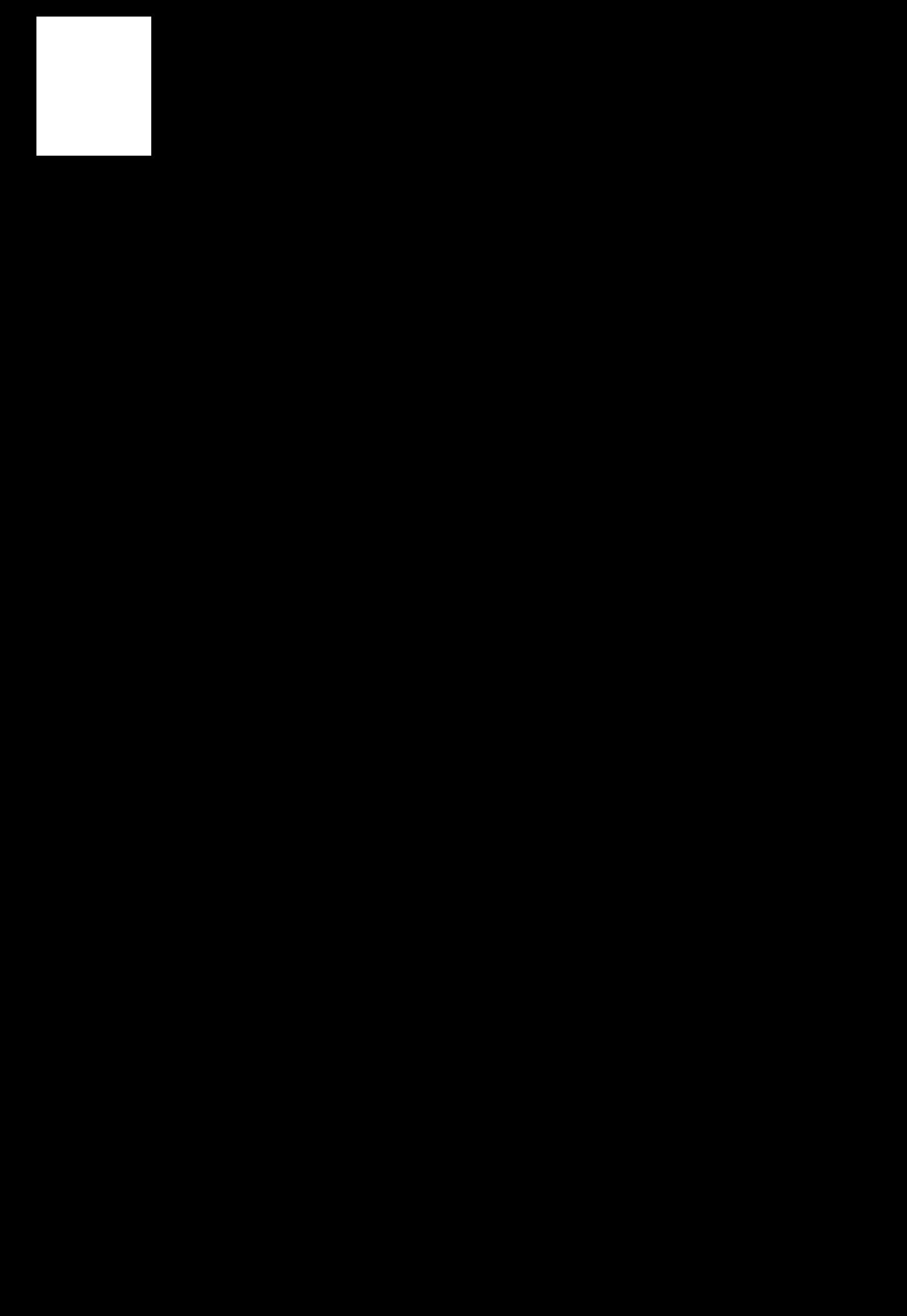 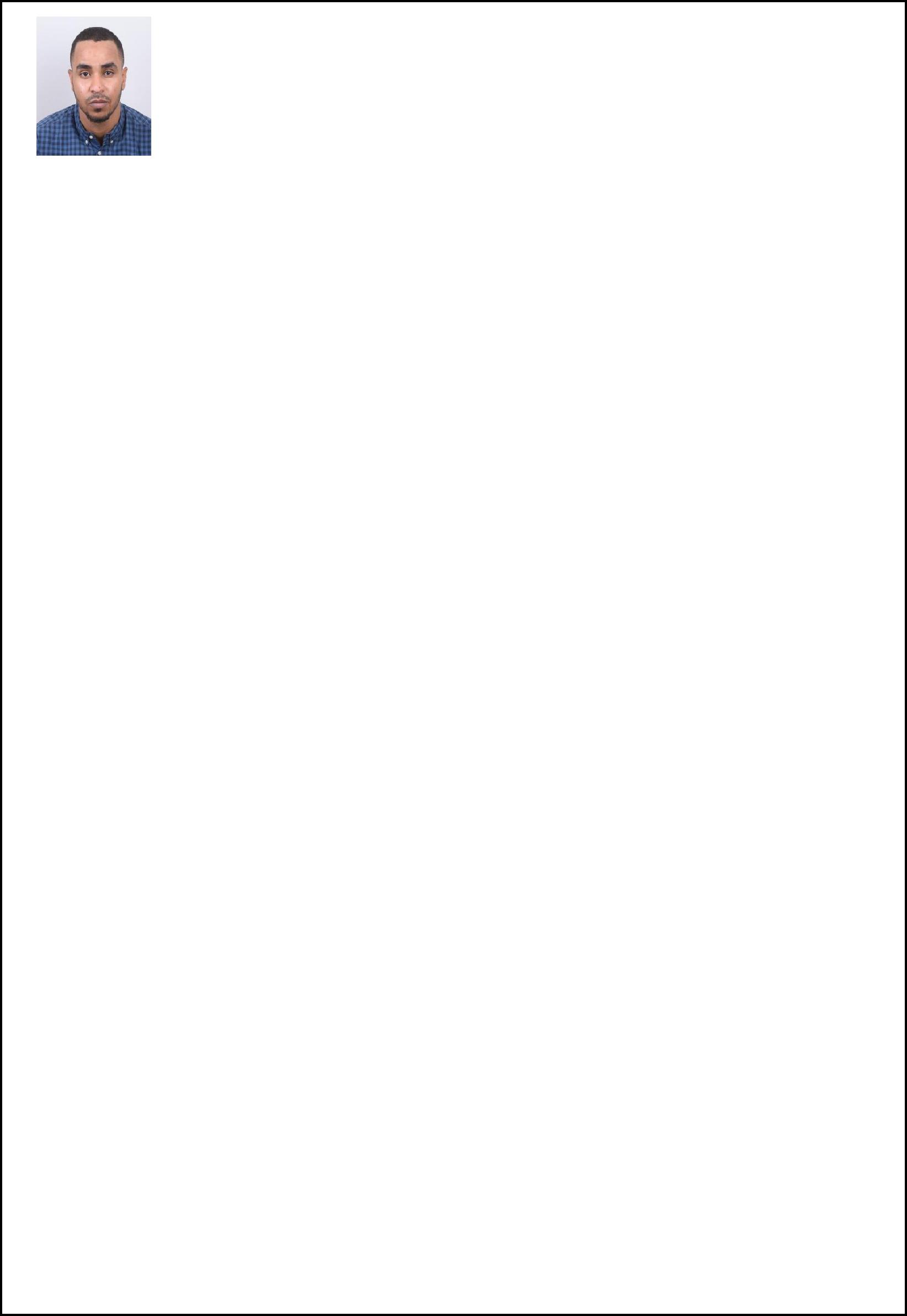 Pharmacist, MOH LicensedDOB 21/4/1993C O N T A C T	D E T A I L S	D E S C R I P T I O NSharjahUnited Arab EmiratesMustafa-393638@2freemail.com I am a Sudanese Pharmacist registered with the UAE Ministry of Health and with the Sudanese Medical Council. I hold a Post-Graduates degree in Cancer Pharmacology, and I am passionate about helping people with my in-depth knowledge of Pharmaceuticals.ـــــــــــــــــــــــــــــــــــــــــــــــــــــــــــــــــــــــــــــــE D U C A T I O NBSc. of Pharmacy University of Medical Sciences and Technology UMST (Sudan 2015)Post-graduate Certificate in Cancer Pharmacology– London Metropolitan University LONDONMET (The United Kingdom 2018)P R O F E S S I O N A LD E V E L O P M E N TE X P E R I E N C EPharmacy (Sudan Oct 2015-Oct 2016)Pharmacist (Sudan May 2018 -May 2019)Dispensing medicines and consumables to patients and customers.Counseling patients on drug use and social habits.Stock keeping; identifying needs, setup and managing orders up to receipt and check.Managing money in terms of revenues and accounting means.S K I L L SPharmaceutical marketing course, S.K.I Training Center, December 2015 -Training topics:Introduction to marketing management. Direct sales process.Basic Selling skills and problem solving. Customer classification.Public speaking and presentation skills, S.K.I Training center, Dec. 2015First aid course, March 2016Advanced English (Band 8 score on IELTS General Training English test)Mother-tongue ArabicPatient, hard worker works well under pressure, great social and communication skills.Familiar with Microsoft office programs that help in report writing and other office work.